ROLE PROFILE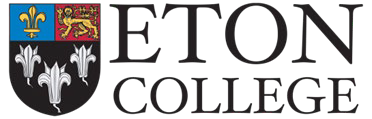 Key Tasks and ResponsibilitiesResponsible for the delivery of a comprehensive Primary School Swimming Curriculum;Plan individual swimming lessons, ensuring the lessons are tailored appropriately to the ability level of swimmers and enabling them to develop their confidence in the water;Working with swimmers to enhance their water safety knowledge;Deliver clear and concise instructions and demonstrations of correct swimming technique;Create a positive, fun and effective environment to encourage and enthuse swimmers;Attend meetings with the wider Facilities team as and when required;Work effectively with a team of other swimming teachers and primary school teachers to help deliver a successful primary school teaching programme;To undertake any training and development activity as required;Commitment and promotion of equality, diversity and inclusion;All positions at Eton are classed as ‘regulated activity’ as per the Keeping Children Safe in Education 2023 guidance, therefore a good understanding of safeguarding procedures is essential;Commitment to safeguarding and promoting the welfare of children, including by not limited to, completing safeguarding training as required, and ensuring any safeguarding updates issued by the College are read and understood;Understand and comply with procedures and legislation relating to confidentiality.Job TitleSwimming Teacher Reports toSwimming Teaching CoordinatorJob PurposeWe have recently opened an 8-lane, 25 metre swimming pool.  As part of our local partnership provision, we have introduced, and are now expanding, a swimming programme for local primary schools.  Successful applicants will be required to plan and deliver a program of safe and structured swimming lessons to primary school children, in line with the scheme of work as prepared by the Swimming Teaching Coordinator.Skills and Competencies RequiredTo be successful in this role, the incumbent should have:Level 2 Teaching Swimming Qualification or Level 2 Award in Teaching Aquatics;Water Safety: RLSS National Rescue Award for Swimming Teachers and Coaches (NRASTC) (desirable but not essential);Swim England Teaching School Swimming and Water Safety (desirable but not essential);Have appropriate knowledge of the core aquatic skills and stroke progressions;Patient and approachable manner at all times;Ability to create a good rapport with children and adults;Professional, punctual and flexible to adapt to changing situations.ROLE PROFILEDisclosure ChecksEton College is committed to safeguarding and promoting the welfare of children, and applicants must be willing to undergo child protection screening appropriate to the post, including, but not limited to, reference checks with past employers, an Enhanced Disclosure from the Disclosure and Barring Service (including Barred List information), an online search and, where applicable, Prohibition checks. If you are successful in your application, you will be required to complete a DBS Disclosure Application Form.  Any information disclosed will be handled in accordance with any guidance and/or Code of Practice published by the DBS. The College is exempt from the Rehabilitation of Offenders Act 1974 and therefore all convictions, cautions, reprimands and final warnings (including those which would normally be considered as “spent” under the Act) must be declared, subject to the DBS filtering rules. It is a criminal offence for any person who is barred from working with children to attempt to apply for a position at the College.